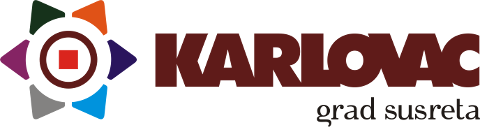 Javni natječaj za financiranje projekata udrugaiz Proračuna Grada Karlovca za 2024.OPISNO IZVJEŠĆE PROJEKTARok za dostavu izvješća: 31.siječnja 2025.Vrsta izvještaja: godišnji završni izvještaj o provedbi projektaRazdoblje provedbe obuhvaćeno izvještajem: 01.01. - 31.12.2024. godineObrazac je potrebno popuniti na računalu.OPĆI PODACI O PROJEKTU I KORISNIKU PROJEKTAPOSTIGNUĆA  I REZULTATI PROJEKTA POSTIGNUTI U IZVJEŠTAJNOM RAZDOBLJU  	SURADNJA S PARTNERIMA I DRUGIM DIONICIMA * ukoliko je projekt proveden u partnerstvu s više organizacija, dodati retke PROVODITELJI PROJEKTAJAČANJE KAPACITETA ORGANIZACIJEPRAĆENJA I VREDNOVANJE USPJEŠNOSTI PROJEKTA*rezultate je moguće prikazati tablično ili grafički ODRŽIVOST PROJEKTAPRORAČUN PROJEKTA I FINANCIJSKI IZVJEŠTAJ ZA IZVJEŠTAJNO RAZDOBLJEOSTALI PODACI O DOSADAŠNJOJ PROVEDBI PROJEKTA PRILOZI IZVJEŠTAJU* po potrebi dodati redakPODACI O PROJEKTUPODACI O PROJEKTUProgramsko područje provedbe:Naziv projekta:Klasa navedena na Ugovoru o sufinanciranju:Naziv organizacije (korisnika): Voditelj/voditeljica projekta (u organizaciji – korisniku): Mjesto provedbe projekta:Odobreni iznos sredstava po Ugovoru:      EUR         Utrošena sredstva do datuma završetka izvještajnog razdoblja:      EUR        Neutrošena sredstva:      EUR        KONTAKTNI PODACI KORISNIKA PROJEKTAKONTAKTNI PODACI KORISNIKA PROJEKTAAdresa organizacije:Internetska stranica organizacije:Kontakt organizacije:E-mail organizacije:Osoba ovlaštena za zastupanje (u organizaciji – prijavitelju):Odgovorna osoba za kontakt: Kontakt odgovorne osobe za kontaktE – mail odgovorne osobe za kontakt:2.1. Koji ciljevi projekta su ostvareni? Navedite koje ciljeve ste u projektu planirali, koje ste ostvarili.2.1. Koji ciljevi projekta su ostvareni? Navedite koje ciljeve ste u projektu planirali, koje ste ostvarili.2.2.Opišite na koji način je pojedini cilj projekta ostvaren.2.2.Opišite na koji način je pojedini cilj projekta ostvaren.CILJ (dodati retke po potrebiOstvareni rezultati – opisati na koji način su ostvareni 2.3. U tablici navedite aktivnosti navedene u prijedlogu projekta, nositelje aktivnosti, opis, vremensko razdoblje u kojima su provedene, te koji su rezultati i indikatori aktivnosti:2.3. U tablici navedite aktivnosti navedene u prijedlogu projekta, nositelje aktivnosti, opis, vremensko razdoblje u kojima su provedene, te koji su rezultati i indikatori aktivnosti:2.3. U tablici navedite aktivnosti navedene u prijedlogu projekta, nositelje aktivnosti, opis, vremensko razdoblje u kojima su provedene, te koji su rezultati i indikatori aktivnosti:2.3. U tablici navedite aktivnosti navedene u prijedlogu projekta, nositelje aktivnosti, opis, vremensko razdoblje u kojima su provedene, te koji su rezultati i indikatori aktivnosti:2.3. U tablici navedite aktivnosti navedene u prijedlogu projekta, nositelje aktivnosti, opis, vremensko razdoblje u kojima su provedene, te koji su rezultati i indikatori aktivnosti:Naziv aktivnostiNositelj aktivnostiOpis provedene aktivnostiVremensko razdobljeOstvareni rezultati i pokazatelji (indikatori)2.4. Koji korisnici su obuhvaćeni projektom (spol, dob, mjesto odakle su korisnici, njihove potrebe i druge karakteristike i značajke)?2.5. Ukupan broj korisnika obuhvaćenih projektom?2.6.Na koji su način korisnici sudjelovali u projektu?2.7. Na koji način je projekt utjecao na korisnike?2.8. Je li bilo odstupanja u odnosu na prijedlog projekta? 2.9. Ukoliko je bilo odstupanja u odnosu na prijedlog projekta, navedite koji su bili razlozi odstupanja.2.10. Je li i na koji način je ugovaratelj upoznat s promjenama? 2.11. Jesu li te na koji su način opisana odstupanja i promjene utjecale na konačne rezultate i ciljeve projekta?2.12. Jeste li prilikom provedbe projekta naišli na neke značajne prepreke u provedbi? Koje?2.12. Ukoliko je bilo prepreka u provedbi, na koji način ste ih uspjeli prevladati?2.1. Je li projekt proveden u partnerstvu s drugom organizacijom (da/ne )?Naziv partnerske organizacije:Opišite konkretne aktivnosti partnerske/ih organizacije/a u provedbi projekta.Opišite konkretne aktivnosti partnerske/ih organizacije/a u provedbi projekta.2.4. Jesu li navedeni partneri ispunjavali dogovorene obveze u skladu s aktivnostima projekta?2.4. Jesu li navedeni partneri ispunjavali dogovorene obveze u skladu s aktivnostima projekta?2.5. Na skali od 1 do 5 koliko ste zadovoljni s partnerstvom na ovom projektu (upišite):( 1 - nimalo zadovoljan/a;  2- nezadovoljan/a;  3 – niti zadovoljan, niti nezadovoljan;  4 – zadovoljan;  5 – u potpunosti zadovoljan/a)2.5. Na skali od 1 do 5 koliko ste zadovoljni s partnerstvom na ovom projektu (upišite):( 1 - nimalo zadovoljan/a;  2- nezadovoljan/a;  3 – niti zadovoljan, niti nezadovoljan;  4 – zadovoljan;  5 – u potpunosti zadovoljan/a)4.1.  Navedite izvoditelje aktivnosti projekta.4.2. Navedite aktivnosti u kojima su sudjelovali zaposleni u organizaciji -korisniku4.3. Navedite broj volontera uključenih u provedbu projekta 4.4. Navedite aktivnosti u kojima su sudjelovali volonteri4.1. Navedite pohađane edukacije u svrhu jačanja vaših organizacijskih i/ili stručnih kapaciteta (nositelja i partnera). Navedite naziv i organizatora edukacije, te broj sudionika edukacije iz organizacije nositelja i partnera projekta. 6.1. Jeste li proveli vrednovanje (evaluaciju) uspješnosti projekta u izvještajnom razdoblju?  6.2. Ukoliko jeste, koju vrstu vrednovanja ste proveli (interno organizacijsko ili vanjsko, neovisno vrednovanje) ?6.3. Koji su rezultati vrednovanja/evaluacije projekta?7.1. Na koji način će se koristiti rezultati projekta nakon završetka provedbe? 7.2. Planirate li nastaviti provoditi projekt / projektne aktivnosti?7.1. Navedite glavne napomene vezane uz financijskih izvještaj.7.2. Je li bilo odstupanja i/ili izmjena u odnosu na planirani proračun projekta.  8.1. Istaknite posebne uspjehe i moguće dodatne vrijednosti vezane uz dosadašnju provedbu projekta.9.1. Popis priloga uz opisni izvještaj (zapisnici, fotografije, članci iz medija, i sl.)9.1. Popis priloga uz opisni izvještaj (zapisnici, fotografije, članci iz medija, i sl.)1.2.3.4.5.Mjesto i datum sastavljanja IzvještajaIme i prezime, te potpis voditelja/voditeljice projekta  Ime i prezime, potpis osobe ovlaštene za zastupanje i pečat korisnika projekta                         MP